Eglise St Joseph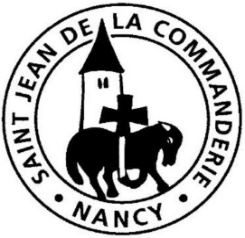 21 février 20211er dimanche de Carême  BJe me souviendrai de mon allianceLe Dieu de Jésus-Christ, Dieu Créateur, est le Dieu de l’Alliance. Il aime l’humanité au point de se lier à elle pour toujours : il nous invite à méditer sur le signe arc-en-ciel qui, justement, réunit la terre et le ciel. Cette Alliance d’amour ira jusqu’au Fils livré pour nos péchés et qui, par le baptême, nous donne d’avoir part à sa résurrection.Les 40 jours du Carême nous sont offerts pour nous convertir, pour redécouvrir ce jusqu’au bout de l’amour qui nous ouvre la vie. Soyons attentifs à la Parole qui nous le révèle, pour notre joie.CHANT D’ENTREESur les routes de l’AllianceSur les routes de l’alliance, ta lumière nous conduit,Nous marchons pleins d’espérance, tu nous mènes vers la vie, tu nous mènes vers la vie.1-	Dieu, printemps du monde, par amour tu nous choisis.Fais grandir ton peuple, nous vivrons pour te servir.Bienheureux qui sait répondre à l‘appel de ton esprit !
2-	Dieu, semeur d’étoiles, tu éclaires notre nuit.Fais grandir ton peuple, nous vivrons pour te servir.Bienheureux qui ose croire au soleil de ton pays !3.	Dieu berger fidèle, tu nous dis quel est ton nom.	Fais grandir ton peuple, nous vivrons pour te servir.	Bienheureux celui qui cherche, tu lui ouvres ta maison.1ère Lecture : Gn 9, 8-15Avec l’histoire de Noé, nous voici invités à passe de l’mage d’un Dieu vengeur et destructeur à celle d’un Dieu qui se lie d’alliance avec l’homme et avec toute la Création.Psaume 24Fais-moi connaître tes chemins, Seigneur, guide-moi dans ta vérité.Seigneur, enseigne-moi tes voies,Fais-moi connaître ta route.Dirige-moi par ta vérité, enseigne-moi,Car tu es le Dieu qui me sauve.Rappelle-toi, Seigneur, ta tendresse,Ton amour qui est de toujours.Dans ton amour, ne m’oublie pas,En raison de ta bonté, Seigneur.Il est droit, il est bon, le Seigneur,Lui qui montre aux pécheurs le chemin.Sa justice dirige les humbles,Il enseigne aux humbles son chemin.2ème Lecture : 1 P 3, 18-22Dans sa première épître, Pierre relit l’épisode du déluge à la lumière de la résurrection du Christ. Comme Noé, nous voilà invités à un nouveau commencement, mais c’est par l’eau du baptême que nous sommes sauvés désormais.Evangile : Mc 1, 12-15Ta Parole, Seigneur, est vérité et ta loi, délivrance.	L’homme ne vit pas seulement de pain,	mais de toute parole qui sort de la bouche de Dieu.Ta Parole, Seigneur, est vérité et ta loi, délivrance.PRIERE DES FIDELESPuisque Dieu a fait alliance avec nous, qu’il est un Dieu de paix et de vie, supplions-le avec confiance pour tous nos frères dans le monde.Nous te confions, Seigneur, ton Eglise. 					  Que chacun de ses membres sache s’engager résolument sur la route que Jésus nous a tracée, en posant des actes courageux de pardon, de conversion et de partage. Ensemble, nous te prions. R/R/	Dieu de tendresse, souviens-toi de nous.Nous te confions, Seigneur, toutes les victimes des « déluges » et des malheurs qui endeuillent notre monde. Pour toutes les populations qui subissent la pauvreté, la faim, la violence, qu’elles trouvent des dirigeants et des institutions qui les secourent durablement. Ensemble, nous te prions. R/Nous te confions, Seigneur, tous ceux qui désespèrent d’une vie qui ne leur apporte que le désespoir et la souffrance.Qu’ils rencontrent sur leur route des hommes et des femmes qui sachent les aider en respectant leur dignité. Ensemble, nous te prions. R/Nous te confions, Seigneur, notre communauté paroissiale qui vient d’entamer sa marche vers Pâques, et tout particulièrement les catéchumènes en ce grand jour de leur « appel décisif ».Que tous rayonnent autour d’eux de la joie de leur baptême. Ensemble, nous te prions. R/Dieu notre Père, réveille notre courage et fais de ce Carême un temps de marche joyeuse vers le soleil du Ressuscité, Jésus, ton Fils, vivant pour les siècles des siècles. – Amen. COMMUNIONPeuple de l’Alliance  G 2441.	Peuple de l’alliance, ton Dieu te fait signe, (bis)Marche à la suite de Jésus !Va crier son nom  sur les chemins du monde,sur les chemins du monde.2.	Peuple de l’alliance, ton Dieu te réveille, (bis)Passe la mer avec Jésus !Va creuser la soif dans les chemins du monde,dans les chemins du monde.3.	Peuple de l’alliance, ton Dieu te pardonne, (bis)Prends la lumière de Jésus !Va semer l’amour dans les hivers du monde,dans les hivers du monde.Il n’y a pas de foisans épreuves ;sans un adversaire, il n’y aurait pas de lutte,et sans affrontement,pas de victoire.Saint Léon le Grand (V° siècle)Quelques suggestions pour prendre en compte les « 3 P » du Carême (prière, pénitence, partage) :A propos de la prière, pourquoi ne pas allumer une bougie et prendre un temps de silence et de méditation, seul ou en famille, vers 19h00-19h30, chaque soir  ? Nous constituerions alors une communauté de prière.A propos de la pénitence (jeûne), la pandémie nous empêche de renouveler l’opération « bol de riz ». A chacun de verser un don à l’association caritative de son choix.A propos du partage, les corbeilles pour déposer la nourriture (pas de produits frais, plutôt des ½ boîtes) et les produits d’hygiène destinés à « la Soupe des sans-abri » sont en place aux entrées de l’église.